(縣市及校名)(年度)興建(或修整建)學校草地運動場成果報告書計畫負責人：聯絡電話：電子信箱：執行期間：○年○月○日至○年○月○日中華民國111年○月目   錄一、計畫背景及目的............................................... 二、學校基本資料................................................. 三、球隊基本資料................................................. 四、興建(或修整建)球場之基地資料................................. 五、施工前、中、後照片........................................... 六、工程進度說明................................................. 七、經費執行情形................................................. 八、具體成果及計畫效益........................................... 九、結語......................................................... (縣市及校名)(年度)興建(或修整建)學校草地運動場一、計畫背景及目的二、學校基本資料(一)學校所在區域(鄉、鎮、市、區)：(二)學校所在區域30分鐘車程內，是否有草地運動場(足球)場地：□是，□十一人制(人工草)，場地名稱：□十一人制(天然草)，場地名稱：□八人制(人工草)，場地名稱：□八人制(天然草)，場地名稱：□五人制(人工草)，場地名稱：□五人制(天然草)，場地名稱：□否(三)學校所在地區：□ 一般地區  □ 原住民地區  □ 非山非市  □ 偏遠地區□ 特偏地區  □ 極偏地區(四)設有體育班(發展足球運動種類)：□是；□否(五)設有基訓站(足球)：□是 ； □否(六)總班級數：(七)總學生數：(八)三級銜接輸送機制：(請於該教育階段打V，並填寫校名)□國小：         → □國中：         → □高中：          三、球隊基本資料：(一)成立年數：     年；連續無中斷年數：     年(二)球隊性質：□代表隊    □社團(可複選)(三)球員人數：(如為完全中學，請詳述各階段人數)1.代表隊：男    人，女    人，總計    人(其中原住民學生   人)2.社  團：男    人，女    人，總計    人(其中原住民學生   人)(四)參賽年數：代表隊     年；社團     年。(五)聯賽參賽組別：(六)近三年最優參賽成績(每年度至多填寫2項最優成績，不分男女)：四、興建(或修整建)球場之基地資料：(一)土地權屬(產權證明如附件1)：(二)球場用途及後續維護管理：1.球場用途(可複選)：□可供聯賽使用□一般比賽練習使用□學校平時練習使用□提供學校教學使用2.是否開放社區使用：□是；□否3.後續維護管理方式：(球場使用、維護及安全管理方案、營運或租借原則如附件2)(三)球場類型：○人制○○草皮足球場。(四)球場面積：(五)球場座向：五、施工前、中、後照片(球場設計圖如附件3)註：請依需求往下增列，或調整表格大小。六、工程進度說明：(一)體育署核定日期(核定函如附件4)：(二)完成規劃設計日期：(三)工程決標日期：(四)工程發包日期：(五)開工日期：(六)完工驗收日期(驗收紀錄如附件5)：七、經費執行情形：核定經費表及發包後經費表如附件6、附件7。(一)核定計畫金額：(二)核定補助金額：(三)補助比率：(四)實際執行數：八、具體成果及計畫效益：(一)質性效益：(二)量化效益：(如媒體報導情形、受益人數等)(三)完成訂定球場使用、維護及安全管理方案、營運或租借原則(得依各校需求調整名稱)。(四)區域三級訓練相互支援及使用情形：1.三級銜接情形(國小、國中、高中)：2.球場使用情形：九、結語【成果報告書應備附件】附件1、產權證明(含校地地籍圖謄本、土地所有權狀，如為租用，應附租期證明)附件2、球場使用、維護及安全管理方案附件3、球場設計圖附件4、體育署核定函附件5、驗收紀錄附件6、經費核定表附件7、發包後經費表(得依需求增加相關附件)年度賽事名稱名次109109110110111111圖1、施工前(請說明照片內容)圖2、 施工前(請說明照片內容)圖3、施工中(請說明照片內容)圖4、 施工中(請說明照片內容)圖5、施工後(請說明照片內容)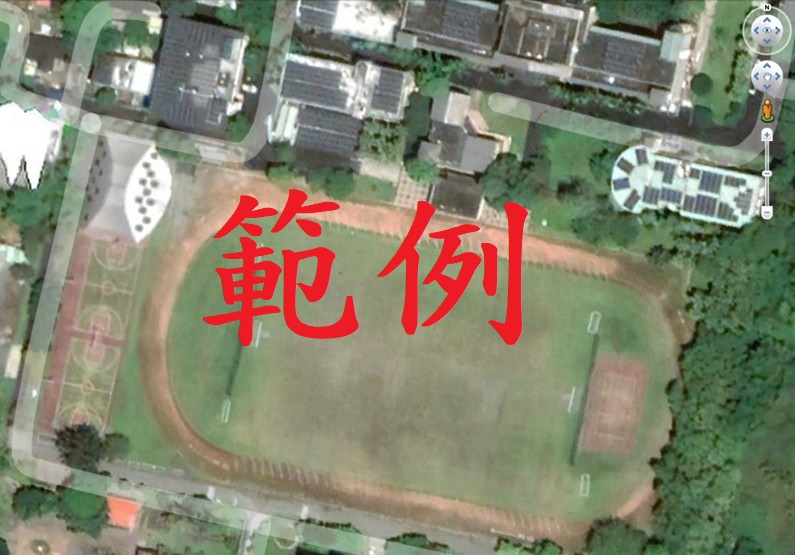 圖6、 空拍圖 (請使用Google Earth Pro，並於右上角附上球場座向標示)